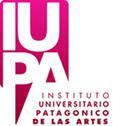 DEPARTAMENTO DE ARTES DEL MOVIMIENTOCURSO DE FORMACIÓN EN DANZAS5° A CFDza en Casa de la CulturaLUNESMARTESMARTESMIÉRCOLESJUEVES VIERNES13:30 a14:3013:30a14:50CLÁSICOProf. CarreñoAula 304ESPAÑOL Prof. Sup. OehmckeAula 20514:35a15:3513:30a14:50CLÁSICOProf. CarreñoAula 304CLÁSICOProf. CarreñoAula 30515:40a16:40CLÁSICOProf. CarreñoAula 304CONTEMPO- RÁNEAProf. CostanzoAula 103CLÁSICOProf. CarreñoAula 30416:45a17:45FOLKLOREProf. CastilloAula 205CONTEMPO- RÁNEAProf. CostanzoAula 103ESPAÑOL Prof. Sup. OehmckeAula 305